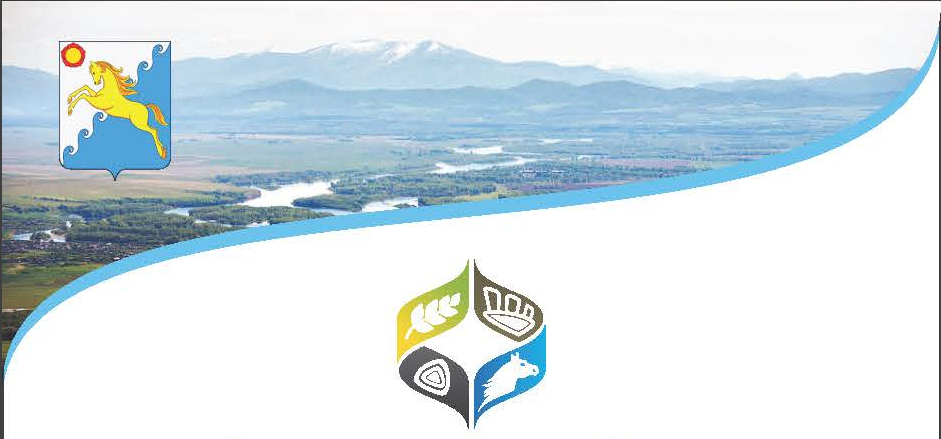 СВОДНЫЙГОДОВОЙ ОТЧЕТ О ХОДЕ РЕАЛИЗАЦИИ И ОЦЕНКЕ ЭФФЕКТИВНОСТИ МУНИЦИПАЛЬНЫХ ПРОГРАММ, ДЕЙСТВУЮЩИХ НА ТЕРРИТОРИИ УСТЬ-АБАКАНСКОГО РАЙОНА ЗА 2022 ГОД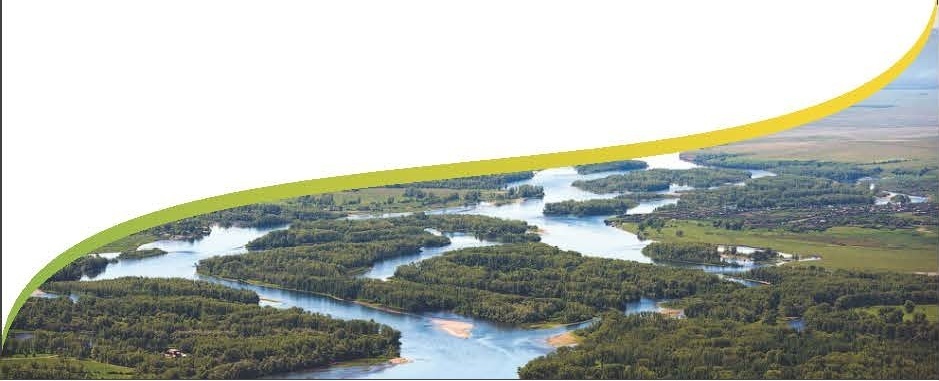 СВОДНЫЙгодовой отчет о ходе реализации и оценке эффективностимуниципальных программ, действующих на территорииУсть-Абаканского района за 2022 годСводный годовой отчет о ходе реализации и оценке эффективности муниципальных программ, действующих на территории Усть-Абаканского района за 2022 год (далее – Сводный годовой отчет) подготовлен в соответствии                            с Порядком разработки, утверждения, реализации и оценки эффективности муниципальных программ Усть-Абаканского района Республики Хакасия (далее – Порядок), утвержденным постановлением администрации Усть-Абаканского района от 01.02.2022 № 90-п. На территории муниципального образования Усть-Абаканский район в 2022 году были реализованы 17 муниципальных программ. Основные направления реализации муниципальных программ соответствовали приоритетам социально-экономического развития Усть-Абаканского района, установленным стратегическими документами.В соответствии с пунктами 6.8 и 6.9 Порядка ответственные исполнители муниципальных программ совместно с соисполнителями направили в управление финансов и экономики 17 годовых отчетов о ходе реализации и оценке эффективности муниципальной программы по итогам отчетного 2022 года.Полная версия годового отчета о ходе реализации и оценке эффективности каждой муниципальной программы, размещена в сети Интернет на официальном портале администрации Усть-Абаканского района.На основе сведений ответственных исполнителей муниципальных программ, представленных в установленном порядке, по итогам реализации в отчетном году действующих муниципальных программ и заключительной информации                                 о кассовом исполнении бюджета Усть-Абаканского района за 2022 год, представленной Управлением Федерального казначейства по Республике Хакасия, управление финансов и экономики администрации Усть-Абаканского района (далее – Управление финансов и экономики) сформировало Сводный годовой отчет за 2022 год. На основании данных, представленных в годовых отчетах о реализации муниципальных программ, был проведен анализ эффективности и результативности программных мероприятий муниципальных программ                            за отчетный финансовый 2022 год.Бюджет муниципального образования Усть-Абаканский район Республики Хакасия на 2022 год принят с учетом распределения бюджетных ассигнований                 по муниципальным программам и непрограммным направлениям деятельности.Ресурсное обеспечение реализации муниципальных программ осуществляется за счет бюджетных ассигнований из федерального бюджета, республиканского бюджета Республики Хакасия (далее – республиканский бюджет), бюджета муниципального образования Усть-Абаканский район (далее – районный бюджет), а также за счет привлечения внебюджетных источников.На реализацию муниципальных программ в 2022 году были утверждены бюджетные ассигнования (план) в объеме 2 008 613,8 тыс. рублей, в том числе                 за счет средств:- федерального бюджета – 278 192,7 тыс. рублей,- республиканского бюджета – 956 070,5 тыс. рублей,- районного бюджета – 774 350,6 тыс. рублей.Исполнение программной части бюджета составило 1 944 462,0 тыс. рублей, в том числе за счет средств: - федерального бюджета  – 258 733,8 тыс. рублей,- республиканского бюджета  – 831 206,0 тыс. рублей,- районного бюджета – 854 522,2 тыс. рублей. В целом по муниципальным программам освоение бюджетных средств                  на 01.01.2023 года составило 96,8 %, от общей суммы запланированного объема финансирования В приложении 1 к настоящему Сводному годовому отчету представлены сведения об использовании бюджетных ассигнований на реализацию муниципальных программ за 2022 год, по каждой муниципальной программе,                    в разрезе источников ресурсного обеспечения.В приложении 2 к настоящему Сводному годовому отчету представлены сведения о выполнении основных мероприятий, реализуемых в рамках муниципальных программ, действующих на территории Усть-Абаканского района за 2022 год.В соответствии с отчетными данными по финансовому обеспечению                      на реализацию муниципальных программ по итогам 2022 года, наибольший объем бюджетных ассигнований за счет средств всех уровней бюджета был направлен на реализацию муниципальной программы «Развитие образования в Усть-Абаканском районе», что составляет 59,1 % от общего объема расходов на реализацию муниципальных программ.Наивысший процент кассового исполнения расходов достигли                                   3 муниципальные программы: «Противодействие незаконному обороту наркотиков, снижение масштабов наркотизации населения в Усть-Абаканском районе» – 100%; «Развитие муниципального имущества в Усть-Абаканском районе» – 99,96 %; «Повышение эффективности управления муниципальными финансами Усть-Абаканского района» – 99,2 %.Самый низкий процент кассового исполнения расходов составил 52 %                  по муниципальной программе «Развитие субъектов малого и среднего предпринимательства в Усть-Абаканском районе». На низкое исполнение программы повлияли сложившаяся экономия по результатам проведения аукциона на приобретение подарков для победителей конкурса «Лучшее предприятие торговли», а также отсутствие заявок на участие по одной из номинаций конкурса.Оценка эффективности реализации муниципальных программ по итогам 2022 года проводилась в соответствии с Порядком проведения оценки эффективности реализации муниципальных программ Усть-Абаканского района, утвержденным постановлением администрации Усть-Абаканского района                          от 01.02.2022 № 90-п. Согласно представленным годовым отчетам, в муниципальных программах            в 2022 году предусмотрено к выполнению 144 показателя, количественно характеризующих ход их реализации. Достигнуты плановые значения                            129 показателей (89,6 % от общего количества, по которым предусмотрены значения). 15 показателей не достигли уровня планового значения (10,4 %                      от общего количества, по которым предусмотрены значения). В приложении 3 представлены сведения о степени соответствия установленных и достигнутых показателей муниципальной программы за 2022 год.Плановые значения показателей достигнуты в полном объеме –                              по 10 муниципальным программам:- «Комплексное  развитие сельских территорий Усть-Абаканского района» -    100 %;- «Развитие субъектов малого и среднего предпринимательства в                        Усть-Абаканском районе» - 100 %;- «Развитие физической культуры и спорта в Усть-Абаканском районе» -    100 %;- «Развитие муниципального имущества в Усть-Абаканском районе» - 100%;- «Противодействие незаконному обороту наркотиков, снижение масштабов наркотизации населения в Усть-Абаканском районе» - 100 %;- «Развитие туризма в Усть-Абаканском районе» - 100 %;-«Развитие транспортной системы Усть-Абаканского района»- 100%;- «Жилище» - 100 %;- «Улучшение условий и охраны труда в Усть-Абаканском районе» - 100%;- «Развитие торговли в Усть-Абаканском районе»  - 100 %.Плановые значения показателей достигнуты в диапазоне от 85,0 до 99,9 % – по 5 муниципальной программе:- «Культура Усть-Абаканского района» - 95,7 %;- «Развитие  образования  в  Усть-Абаканском районе» - 93,5 %;-«Защита населения и территорий Усть-Абаканского района                                     от чрезвычайных ситуаций, обеспечение пожарной безопасности и безопасности людей на водных объектах» - 90,0 %;- «Повышение эффективности и управления муниципальными финансами Усть-Абаканского района» - 85,7 %;-«Комплексная программа  модернизации и реформирования жилищно-коммунального хозяйства в Усть-Абаканском районе»-85,7%.Плановые значения показателей достигнуты в диапазоне от 50 до 85,0 % –     по 2 муниципальным программам:- «Социальная поддержка граждан» - 81,8 %;- «Обеспечение общественного порядка и противодействие преступности                в Усть-Абаканском районе» - 58,8 %.Средний уровень достижения целевых показателей по всем муниципальным программам – 93,6 %.Проведенный на основании целевых показателей сравнительный анализ отражает влияние муниципальных программ на уровень социально – экономического развития муниципального образования Усть-Абаканский район, позволяет своевременно корректировать механизм реализации программы, уточнять основные целевые показатели.Оценка эффективности реализации муниципальной программы получена                  в соответствии с Порядком, согласно Методике проведения оценки эффективности реализации программы.Оценка эффективности реализации муниципальных программ рассчитана                 на основании коэффициента финансового обеспечения программ, предусмотренных на проведение программных мероприятий и уровня достигнутых значений целевых  показателей муниципальных программ.«Высокой» степени эффективности в 2022 году достигли 17 муниципальных программ.Общие результаты реализации и оценки эффективности муниципальных программ представлены в таблице.В целях повышения эффективности реализации муниципальных программ, действующих на территории Усть-Абаканского района, ответственным исполнителям и соисполнителям необходимо: - проанализировать причины недостаточной эффективности реализации отдельных мероприятий и муниципальных программ за 2022 год и принять соответствующие меры для повышения эффективности их реализации;- проанализировать и скорректировать целевые показатели муниципальных программ для более полного соответствия поставленным целям и задачам программ, при этом привести их в полное соответствие с утвержденным бюджетным финансированием;- повысить качество исполнения муниципальных программ и своевременным их приведением в соответствие с бюджетом муниципального образования                 Усть-Абаканский район на очередной финансовый год;- при необходимости привлечь средства федерального и республиканского бюджета для реализации мероприятий государственных и федеральных целевых программ Российской Федерации на территории муниципального образования Усть-Абаканский район и включить соответствующие мероприятия                                      в муниципальные программы;- продолжить работу по приведению муниципальных программ                                     в соответствие с требованиями нормативных правовых актов, своевременно вносить изменения в муниципальные программы, в части приведения                                   в соответствие с бюджетом муниципального образования Усть-Абаканский район;- усилить межведомственное взаимодействие в процессе реализации муниципальных программ, в том числе при подготовке и обосновании проектов внесения изменений в муниципальные программы;- повысить качество и своевременность подготовки годового отчета о ходе реализации муниципальных  программ.Ответственным исполнителям муниципальных программ необходимо при формировании отчетов о ходе реализации программ уделять особое внимание:- результатам реализации муниципальной программы за отчетный период, как в целом по программе, так и в разрезе отдельных программных мероприятий; - полноте выполнения мероприятий муниципальной программы, в том числе не требующих финансирования;- достижению целевых показателей программ, выявлению причин, повлиявших на неисполнение показателей, либо исполнение их не в полном объеме;- своевременно проводить корректировку данных индикаторов, в связи                        с недостаточным финансированием программных мероприятий, которые негативно скажутся на эффективности программы в целом.Первый заместитель Главы администрацииУсть-Абаканского района по финансам и экономике- руководитель Управления финансов и экономики администрации Усть-Абаканского района                                         Н.А. Потылицына                                                                 ИсполнительДемина Е.А.8 (39032) 2-18-52Приложение 1к Сводному годовому отчету о ходе реализации и оценке эффективности муниципальных программ, действующих на территории               Усть-Абаканского района за 2022 год.Сведения об использовании бюджетных ассигнованиях на реализацию муниципальных программ, действующих на территории Усть-Абаканского района за 2022 годПриложение 2к Сводному годовому отчету о ходе реализации и оценке эффективности муниципальных программ, действующих на территории               Усть-Абаканского района за 2022 год.Перечень основных мероприятий, реализуемых в рамках муниципальных программ (причины частичного или полного невыполнения), с указанием объемов бюджетных ассигнований, направленных на их реализацию.                                                                         Приложение 3к Сводному годовому отчету о ходе реализации и оценке эффективности муниципальных программ, действующих на территории Усть-Абаканского района за  2022 год.Сведения о степени соответствия установленных и достигнутых показателей муниципальной программы за 2022 год.1.МП  «Комплексное  развитие сельских территорий Усть-Абаканского района»2. МП «Развитие субъектов малого и среднего предпринимательства в Усть-Абаканском районе»3. МП «Развитие образования в Усть-Абаканском районе»Подпрограмма  «Развитие дошкольного, начального общего, основного общего, среднего общего образования»Подпрограмма «Развитие системы дополнительного образования детей, выявления и поддержки одаренных детей и молодежи»Подпрограмма «Патриотическое воспитание граждан»4. МП «Защита населения и территорий Усть-Абаканского района от чрезвычайных ситуаций, обеспечение пожарной безопасности и безопасности людей на водных объектах»Недостижение планового значения показателя 9 «Уровень оснащенности населенных пунктов стационарными звуковыми системами оповещения для информирования населения об угрозе или возникновении чрезвычайных ситуаций природного и техногенного характера» связано с тем, что стационарной звуковой системой оповещения для информирования населения об угрозе или возникновении ЧС не оснащен нп Салбык, т.к. там проживает всего 1 семья, (для оповещения используется элекронный громкоговоритель). 5. МП «Культура Усть-Абаканского района»Подпрограмма «Развитие культурного потенциала Усть-Абаканского района»Недостижение планового значения показателя 1.3. «Доля муниципальных учреждений культуры, здания, которых находятся в аварийном состоянии или требуют капитального ремонта, в общем количестве муниципальных учреждений культуры» связан из-за низкого процента финансирования проведения капитального ремонта учреждений культуры.  В 2022 году проведен частичный ремонт Сапоговского и Райковского сельских Домов культуры.Подпрограмма «Наследие Усть-Абаканского района»Подпрограмма «Искусство Усть-Абаканского района»Подпрограмма «Обеспечение реализации муниципальной программы»Подпрограмма «Молодежь Усть-Абаканского района»6. МП «Развитие физической культуры и спорта в муниципальном образовании Усть-Абаканский район»7. МП «Социальная поддержка граждан»Подпрограммы «Развитие мер социальной поддержки отдельных категорий граждан в Усть-Абаканском районе»Подпрограмма  «Социальная поддержка детей-сирот и детей, оставшихся без попечения родителей»Показатель 2.1. «Доля возвратов детей из замещающих семей от общей численности детей-сирот, устраиваемых на семейные формы воспитания» не достигнут, по причине, что в течение 2022 года выявлено 7 возвратов детей из замещающих семей: 1 ребенок - по причине смерти замещающих родителей, 2 случая - из-за отсутствия взаимопонимания между замещающими родителями и несовершеннолетними, 4 детей возвращены в кровные семьи. Случаев возврата несовершеннолетних в связи с ненадлежащим исполнением обязанностей замещающих родителей в 2022 году не было. Подпрограмма «Организация отдыха и оздоровления детейв Усть-Абаканском районе»8. МП «Развитие муниципального имущества в Усть-Абаканском районе»9. МП «Противодействие незаконному обороту наркотиков, снижение масштабов наркотизации населения в Усть-Абаканском районе»10. МП «Обеспечение общественного порядка и противодействие преступности в Усть-Абаканском районе»Подпрограмма «Профилактика правонарушений, обеспечение безопасности и общественного порядка»Подпрограмма «Повышение безопасности дорожного движения»Подпрограмма «Профилактика безнадзорности и правонарушений несовершеннолетних»Подпрограмма «Профилактика террористической и экстремистской деятельности»11. МП «Развитие туризма в Усть-Абаканском районе»12. МП «Развитие транспортной системы Усть-Абаканского района»Подпрограмма «Дорожное хозяйство»Подпрограмма «Транспортное обслуживание населения»13. МП «Финансы»14. МП «Жилище»15. МП «Улучшение условий и охраны труда в Усть-Абаканском районе»16. МП «Комплексная программа модернизации и реформирования жилищно-коммунального хозяйства в Усть-Абаканском районе»Подпрограмма      «Модернизация объектов коммунальной инфраструктуры»Подпрограмма      «Чистая вода»Подпрограмма      «Обеспечение реализации муниципальной программы»17. МП «Развитие торговли в Усть-Абаканском районе»№ п/пНаименованиемуниципальной программыКоэффициент финансового обеспечения программы(Иб)Уровень достигнутых значений целевых показателей(Уо)Оценка эффективности реализации программы(Эп)Степень эффективности программы1.Комплексное развитие сельских территорий Усть-Абаканского района 0,951,251,3Высокая2.Развитие субъектов малого и среднего предпринимательства в Усть-Абаканском районе0,5213,0425,08Высокая3.Развитие образования  в Усть-Абаканском районе0,9711,03Высокая4.Защита населения и территорий Усть-Абаканского района от чрезвычайных ситуаций, обеспечение пожарной безопасности и безопасности людей на водных объектах0,961,041,08Высокая5.Культура Усть-Абаканского района0,991,21,21Высокая6.Развитие физической культуры и спорта в Усть-Абаканском районе0,891,061,19Высокая7. Социальная поддержка граждан0,961,181,23Высокая8.Развитие муниципального имущества в Усть-Абаканском районе13,853,85Высокая9.Противодействие незаконному обороту наркотиков, снижение масштабов наркотизации   населения в Усть-Абаканском районе11,11,1Высокая10.Обеспечение общественного порядка и противодействие преступности в Усть-Абаканском районе0,951,091,15Высокая11.Развитие туризма в Усть-Абаканском районе0,931,181,27Высокая12.Развитие транспортной системы Усть-Абаканского района0,9111,1Высокая13.Повышение эффективности управления муниципальными финансами Усть-Абаканского района0,991,121,13Высокая14.Жилище0,7611,32Высокая15.Улучшение условий и охраны труда в Усть-Абаканском районе0,931,41,5Высокая16.Комплексная программа  модернизации и реформирования жилищно-коммунального хозяйства в Усть-Абаканском районе0,980,860,88Высокая17.Развитие торговли в Усть-Абаканском районе0,91,021,13Высокая№ п/пНаименование муниципальной программы, подпрограммыИсточники финансированияБюджетные средстваБюджетные средства% исполнения№ п/пНаименование муниципальной программы, подпрограммыИсточники финансированияПЛАНФАКТ% исполнения1.Муниципальная программа «Комплексное развитие сельских территорий Усть-Абаканского района»Всего15057,014264,394,71.Муниципальная программа «Комплексное развитие сельских территорий Усть-Абаканского района»федеральный бюджет321,8321,81001.Муниципальная программа «Комплексное развитие сельских территорий Усть-Абаканского района»республиканский бюджет 2169,42069,395,41.Муниципальная программа «Комплексное развитие сельских территорий Усть-Абаканского района»районный бюджет12565,811873,294,52.Муниципальная программа «Развитие субъектов малого и среднего предпринимательства в Усть-Абаканском районе»Всего35,218,3522.Муниципальная программа «Развитие субъектов малого и среднего предпринимательства в Усть-Абаканском районе»федеральный бюджет2.Муниципальная программа «Развитие субъектов малого и среднего предпринимательства в Усть-Абаканском районе»республиканский бюджет 2.Муниципальная программа «Развитие субъектов малого и среднего предпринимательства в Усть-Абаканском районе»районный бюджет35,218,3523.Муниципальная программа «Развитие  образования  в Усть-Абаканском районе»Всего1180012,41149973,597,53.Муниципальная программа «Развитие  образования  в Усть-Абаканском районе»федеральный бюджет72686,370289,896,73.Муниципальная программа «Развитие  образования  в Усть-Абаканском районе»республиканский бюджет 695654,9686901,498,73.Муниципальная программа «Развитие  образования  в Усть-Абаканском районе»районный бюджет411671,2392782,395,43.1.Подпрограмма «Развитие дошкольного, начального, общего, основного общего, среднего образования»Всего1114160,11085323,497,43.1.Подпрограмма «Развитие дошкольного, начального, общего, основного общего, среднего образования»федеральный бюджет72686,370289,896,73.1.Подпрограмма «Развитие дошкольного, начального, общего, основного общего, среднего образования»республиканский бюджет 695654,9686901,498,73.1.Подпрограмма «Развитие дошкольного, начального, общего, основного общего, среднего образования»районный бюджет345818,9328132,294,93.2.Подпрограмма «Развитие системы дополнительного образования детей, выявление и поддержки одаренных детей и молодежи»Всего65621,064420,898,23.2.Подпрограмма «Развитие системы дополнительного образования детей, выявление и поддержки одаренных детей и молодежи»федеральный бюджет3.2.Подпрограмма «Развитие системы дополнительного образования детей, выявление и поддержки одаренных детей и молодежи»республиканский бюджет 3.2.Подпрограмма «Развитие системы дополнительного образования детей, выявление и поддержки одаренных детей и молодежи»районный бюджет65621,064420,898,23.3.Подпрограмма «Патриотическое воспитание»Всего231,3229,399,13.3.Подпрограмма «Патриотическое воспитание»федеральный бюджет3.3.Подпрограмма «Патриотическое воспитание»республиканский бюджет 3.3.Подпрограмма «Патриотическое воспитание»районный бюджет231,3229,399,14.Муниципальная программа «Защита населения и территорий Усть-Абаканского района от чрезвычайных ситуаций, обеспечение пожарной безопасности и безопасности людей на водных объектах»Всего6012,15743,695,54.Муниципальная программа «Защита населения и территорий Усть-Абаканского района от чрезвычайных ситуаций, обеспечение пожарной безопасности и безопасности людей на водных объектах»федеральный бюджет4.Муниципальная программа «Защита населения и территорий Усть-Абаканского района от чрезвычайных ситуаций, обеспечение пожарной безопасности и безопасности людей на водных объектах»республиканский бюджет 455437,796,24.Муниципальная программа «Защита населения и территорий Усть-Абаканского района от чрезвычайных ситуаций, обеспечение пожарной безопасности и безопасности людей на водных объектах»районный бюджет5557,15305,995,55.Муниципальная программа «Культура Усть-Абаканского района»Всего108430,9106869,698,65.Муниципальная программа «Культура Усть-Абаканского района»федеральный бюджет165,8165,81005.Муниципальная программа «Культура Усть-Абаканского района»республиканский бюджет 471,9471,91005.Муниципальная программа «Культура Усть-Абаканского района»районный бюджет107793,2106231,998,65.1.Подпрограмма «Развитие культурного потенциала Усть-Абаканского района»Всего28155,227384,197,35.1.Подпрограмма «Развитие культурного потенциала Усть-Абаканского района»федеральный бюджет5.1.Подпрограмма «Развитие культурного потенциала Усть-Абаканского района»республиканский бюджет 5.1.Подпрограмма «Развитие культурного потенциала Усть-Абаканского района»районный бюджет28155,227384,197,35.2.Подпрограмма «Наследие Усть-Абаканского района»Всего47711,947329,399,25.2.Подпрограмма «Наследие Усть-Абаканского района»федеральный бюджет165,8165,81005.2.Подпрограмма «Наследие Усть-Абаканского района»республиканский бюджет 471,9471,91005.2.Подпрограмма «Наследие Усть-Абаканского района»районный бюджет47074,246691,699,25.3.Подпрограмма «Искусство Усть-Абаканского района»Всего1495,11482,099,15.3.Подпрограмма «Искусство Усть-Абаканского района»федеральный бюджет5.3.Подпрограмма «Искусство Усть-Абаканского района»республиканский бюджет 5.3.Подпрограмма «Искусство Усть-Абаканского района»районный бюджет1495,11482,099,15.4.Подпрограмма «Обеспечение реализации муниципальной  программы»Всего28769,528406,598,75.4.Подпрограмма «Обеспечение реализации муниципальной  программы»федеральный бюджет5.4.Подпрограмма «Обеспечение реализации муниципальной  программы»республиканский бюджет 5.4.Подпрограмма «Обеспечение реализации муниципальной  программы»районный бюджет28769,528406,598,75.5.Подпрограмма «Молодежь Усть-Абаканского района»Всего2299,22267,798,65.5.Подпрограмма «Молодежь Усть-Абаканского района»федеральный бюджет5.5.Подпрограмма «Молодежь Усть-Абаканского района»республиканский бюджет 5.5.Подпрограмма «Молодежь Усть-Абаканского района»районный бюджет2299,22267,798,66.Муниципальная программа «Развитие физической культуры и спорта в Усть-Абаканском районе»Всего149127,6132008,588,56.Муниципальная программа «Развитие физической культуры и спорта в Усть-Абаканском районе»федеральный бюджет131775,9115303,087,56.Муниципальная программа «Развитие физической культуры и спорта в Усть-Абаканском районе»республиканский бюджет 1631,11464,789,86.Муниципальная программа «Развитие физической культуры и спорта в Усть-Абаканском районе»районный бюджет15720,615240,897,07.Муниципальная программа «Социальная поддержка граждан»Всего123976,1118920,495,97.Муниципальная программа «Социальная поддержка граждан»федеральный бюджет11061,511061,5100,07.Муниципальная программа «Социальная поддержка граждан»республиканский бюджет 97349,093012,895,67.Муниципальная программа «Социальная поддержка граждан»районный бюджет15565,614846,195,47.1.Подпрограмма «Развитие мер социальной поддержки отдельных категорий граждан в Усть-Абаканском районе»Всего16668,714999,790,07.1.Подпрограмма «Развитие мер социальной поддержки отдельных категорий граждан в Усть-Абаканском районе»федеральный бюджет7.1.Подпрограмма «Развитие мер социальной поддержки отдельных категорий граждан в Усть-Абаканском районе»республиканский бюджет 6886,05854,685,07.1.Подпрограмма «Развитие мер социальной поддержки отдельных категорий граждан в Усть-Абаканском районе»районный бюджет9782,79145,193,57.2.Подпрограмма «Социальная поддержка детей-сирот и детей, оставшихся без попечения родителей»Всего98224,594919,796,67.2.Подпрограмма «Социальная поддержка детей-сирот и детей, оставшихся без попечения родителей»федеральный бюджет11061,511061,5100,07.2.Подпрограмма «Социальная поддержка детей-сирот и детей, оставшихся без попечения родителей»республиканский бюджет 87163,083858,296,27.2.Подпрограмма «Социальная поддержка детей-сирот и детей, оставшихся без попечения родителей»районный бюджет7.3.Подпрограмма «Организация отдыха и оздоровления детей в Усть-Абаканском районе»Всего9082,99001,099,17.3.Подпрограмма «Организация отдыха и оздоровления детей в Усть-Абаканском районе»федеральный бюджет7.3.Подпрограмма «Организация отдыха и оздоровления детей в Усть-Абаканском районе»республиканский бюджет 3300,03300,0100,07.3.Подпрограмма «Организация отдыха и оздоровления детей в Усть-Абаканском районе»районный бюджет5782,95701,098,68.Муниципальная программа «Развитие муниципального имущества в Усть-Абаканском районе»Всего105906,2105867,399,968.Муниципальная программа «Развитие муниципального имущества в Усть-Абаканском районе»федеральный бюджет8.Муниципальная программа «Развитие муниципального имущества в Усть-Абаканском районе»республиканский бюджет 3512,33512,3100,08.Муниципальная программа «Развитие муниципального имущества в Усть-Абаканском районе»районный бюджет102393,9102355,099,969.Муниципальная программа «Противодействие незаконному обороту наркотиков, снижение масштабов наркотизации населения в Усть-Абаканском районе»Всего21,021,0100,09.Муниципальная программа «Противодействие незаконному обороту наркотиков, снижение масштабов наркотизации населения в Усть-Абаканском районе»федеральный бюджет9.Муниципальная программа «Противодействие незаконному обороту наркотиков, снижение масштабов наркотизации населения в Усть-Абаканском районе»республиканский бюджет 9.Муниципальная программа «Противодействие незаконному обороту наркотиков, снижение масштабов наркотизации населения в Усть-Абаканском районе»районный бюджет21,021,0100,010.Муниципальная программа «Обеспечение общественного порядка и противодействие преступности в Усть-Абаканском районе»Всего193,7183,294,610.Муниципальная программа «Обеспечение общественного порядка и противодействие преступности в Усть-Абаканском районе»федеральный бюджет10.Муниципальная программа «Обеспечение общественного порядка и противодействие преступности в Усть-Абаканском районе»республиканский бюджет 10.Муниципальная программа «Обеспечение общественного порядка и противодействие преступности в Усть-Абаканском районе»районный бюджет193,7183,294,610.1.Подпрограмма «Профилактика правонарушений, обеспечение безопасности и общественного порядка»Всего22,916,973,810.1.Подпрограмма «Профилактика правонарушений, обеспечение безопасности и общественного порядка»федеральный бюджет10.1.Подпрограмма «Профилактика правонарушений, обеспечение безопасности и общественного порядка»республиканский бюджет 10.1.Подпрограмма «Профилактика правонарушений, обеспечение безопасности и общественного порядка»районный бюджет22,916,973,810.2.Подпрограмма «Повышение безопасности дорожного движения»Всего50,050,0100,010.2.Подпрограмма «Повышение безопасности дорожного движения»федеральный бюджет10.2.Подпрограмма «Повышение безопасности дорожного движения»республиканский бюджет 10.2.Подпрограмма «Повышение безопасности дорожного движения»районный бюджет50,050,0100,010.3.Подпрограмма «Профилактика безнадзорности и правонарушений несовершеннолетних»Всего117,8113,396,210.3.Подпрограмма «Профилактика безнадзорности и правонарушений несовершеннолетних»федеральный бюджет10.3.Подпрограмма «Профилактика безнадзорности и правонарушений несовершеннолетних»республиканский бюджет 10.3.Подпрограмма «Профилактика безнадзорности и правонарушений несовершеннолетних»районный бюджет117,8113,396,210.4.Подпрограмма «Профилактика террористической и экстремистской деятельности»Всего3,03,0100,010.4.Подпрограмма «Профилактика террористической и экстремистской деятельности»федеральный бюджет10.4.Подпрограмма «Профилактика террористической и экстремистской деятельности»республиканский бюджет 10.4.Подпрограмма «Профилактика террористической и экстремистской деятельности»районный бюджет3,03,0100,011.Муниципальная программа «Развитие туризма в Усть-Абаканском районе»Всего5224,64843,292,711.Муниципальная программа «Развитие туризма в Усть-Абаканском районе»федеральный бюджет11.Муниципальная программа «Развитие туризма в Усть-Абаканском районе»республиканский бюджет 1000,01000,0100,011.Муниципальная программа «Развитие туризма в Усть-Абаканском районе»районный бюджет4224,63843,291,012.Муниципальная программа «Развитие транспортной системы Усть-Абаканского района»Всего46618,242296,690,712.Муниципальная программа «Развитие транспортной системы Усть-Абаканского района»федеральный бюджет12.Муниципальная программа «Развитие транспортной системы Усть-Абаканского района»республиканский бюджет 18390,018212,499,012.Муниципальная программа «Развитие транспортной системы Усть-Абаканского района»районный бюджет28228,224084,285,312.1.Подпрограмма «Дорожное хозяйство»Всего45685,841364,290,512.1.Подпрограмма «Дорожное хозяйство»федеральный бюджет12.1.Подпрограмма «Дорожное хозяйство»республиканский бюджет 18390,018212,499,012.1.Подпрограмма «Дорожное хозяйство»районный бюджет27295,823151,884,812.2.Подпрограмма «Транспортное обслуживание населения»Всего932,4932,4100,012.2.Подпрограмма «Транспортное обслуживание населения»федеральный бюджет12.2.Подпрограмма «Транспортное обслуживание населения»республиканский бюджет 12.2.Подпрограмма «Транспортное обслуживание населения»районный бюджет932,4932,4100,013.Муниципальная программа «Повышение эффективности и управления муниципальными финансами Усть-Абаканского района»Всего150463,7149285,899,213.Муниципальная программа «Повышение эффективности и управления муниципальными финансами Усть-Абаканского района»федеральный бюджет13.Муниципальная программа «Повышение эффективности и управления муниципальными финансами Усть-Абаканского района»республиканский бюджет 111173,61548,51,413.Муниципальная программа «Повышение эффективности и управления муниципальными финансами Усть-Абаканского района»районный бюджет39290,1147737,3376,014.Муниципальная программа «Жилище»Всего1320,51002,475,914.Муниципальная программа «Жилище»федеральный бюджет737,8560,075,914.Муниципальная программа «Жилище»республиканский бюджет 192,7146,375,914.Муниципальная программа «Жилище»районный бюджет390,0296,175,915.Муниципальная программа «Улучшение условий и охраны труда в Усть-Абаканском районе»Всего4406,74077,492,515.Муниципальная программа «Улучшение условий и охраны труда в Усть-Абаканском районе»федеральный бюджет15.Муниципальная программа «Улучшение условий и охраны труда в Усть-Абаканском районе»республиканский бюджет 770,0611,779,515.Муниципальная программа «Улучшение условий и охраны труда в Усть-Абаканском районе»районный бюджет3636,73465,795,316.Муниципальная программа «Комплексная программа  модернизации и реформирования жилищно-коммунального хозяйства в Усть-Абаканском районе»Всего111700,8108990,297,616.Муниципальная программа «Комплексная программа  модернизации и реформирования жилищно-коммунального хозяйства в Усть-Абаканском районе»федеральный бюджет61443,661031,999,316.Муниципальная программа «Комплексная программа  модернизации и реформирования жилищно-коммунального хозяйства в Усть-Абаканском районе»республиканский бюджет 23300,621817,093,616.Муниципальная программа «Комплексная программа  модернизации и реформирования жилищно-коммунального хозяйства в Усть-Абаканском районе»районный бюджет26956,626141,387,316.1.Подпрограмма «Модернизация объектов коммунальной инфраструктуры»Всего23060,621005,191,116.1.Подпрограмма «Модернизация объектов коммунальной инфраструктуры»федеральный бюджет16.1.Подпрограмма «Модернизация объектов коммунальной инфраструктуры»республиканский бюджет 15565,014081,890,516.1.Подпрограмма «Модернизация объектов коммунальной инфраструктуры»районный бюджет7495,66923,392,416.2.Подпрограмма «Чистая вода»Всего70599,870179,299,416.2.Подпрограмма «Чистая вода»федеральный бюджет61443,661031,999,316.2.Подпрограмма «Чистая вода»республиканский бюджет 7735,67735,2100,016.2.Подпрограмма «Чистая вода»районный бюджет1420,61412,199,416.3.Подпрограмма «Обеспечение реализации муниципальной программы»Всего18040,417805,998,716.3.Подпрограмма «Обеспечение реализации муниципальной программы»федеральный бюджет16.3.Подпрограмма «Обеспечение реализации муниципальной программы»республиканский бюджет16.3.Подпрограмма «Обеспечение реализации муниципальной программы»районный бюджет18040,417805,998,717.Муниципальная программа «Развитие торговли в Усть-Абаканском районе»Всего107,096,790,417.Муниципальная программа «Развитие торговли в Усть-Абаканском районе»федеральный бюджет17.Муниципальная программа «Развитие торговли в Усть-Абаканском районе»республиканский бюджет 17.Муниципальная программа «Развитие торговли в Усть-Абаканском районе»районный бюджет107,096,790,4Муниципальная программа «Комплексное  развитие сельских территорий Усть-Абаканского района»Муниципальная программа «Комплексное  развитие сельских территорий Усть-Абаканского района»Муниципальная программа «Комплексное  развитие сельских территорий Усть-Абаканского района»Муниципальная программа «Комплексное  развитие сельских территорий Усть-Абаканского района»Муниципальная программа «Комплексное  развитие сельских территорий Усть-Абаканского района»Всего по программе (тыс.руб.)15 057,014 264,394,7%Основное мероприятие 1. «Обеспечение благоустроенным жильем граждан проживающих на сельской территории»1 910,41 537,280,5%Основное мероприятие 2.                   «Развитие рынка труда (кадровый потенциал на сельских территориях»569,2569,2100,0%Основное мероприятие 3       «Обеспечение деятельности органов местного самоуправления»12 577,412 157,996,7%Муниципальная программа «Развитие субъектов малого и среднего предпринимательства в Усть-Абаканском районе»Муниципальная программа «Развитие субъектов малого и среднего предпринимательства в Усть-Абаканском районе»Муниципальная программа «Развитие субъектов малого и среднего предпринимательства в Усть-Абаканском районе»Муниципальная программа «Развитие субъектов малого и среднего предпринимательства в Усть-Абаканском районе»Муниципальная программа «Развитие субъектов малого и среднего предпринимательства в Усть-Абаканском районе»Всего по программе (тыс.руб.)35,218,352,0%Основное мероприятие 1. Поддержка субъектов малого и среднего бизнеса35,218,352,0%Экономия образовалась по результатам проведения аукциона на приобретение подарков для победителей конкурса «Лучшее предприятие торговли», а также отсутствие заявок на участие по одной из номинаций конкурса.Муниципальная программа «Развитие образования в Усть-Абаканском районе»Муниципальная программа «Развитие образования в Усть-Абаканском районе»Муниципальная программа «Развитие образования в Усть-Абаканском районе»Муниципальная программа «Развитие образования в Усть-Абаканском районе»Муниципальная программа «Развитие образования в Усть-Абаканском районе»Всего по программе (тыс.руб.)1180 012,41 149 973,597,5%Подпрограмма «Развитие дошкольного, начального общего, основного общего, среднего общего образования»Подпрограмма «Развитие дошкольного, начального общего, основного общего, среднего общего образования»Подпрограмма «Развитие дошкольного, начального общего, основного общего, среднего общего образования»Подпрограмма «Развитие дошкольного, начального общего, основного общего, среднего общего образования»Подпрограмма «Развитие дошкольного, начального общего, основного общего, среднего общего образования»Основное мероприятие 1.1. Развитие дошкольного образования209 760,2202 861,496,7%Основное мероприятие 1.2. Развитие начального общего, основного общего, среднего общего образования846 847,8825 571,797,5%Основное мероприятие 1.3. Обеспечение условий развития сферы образования42 779,042 117,298,5%Основное мероприятие 1.4. Региональный проект Республики Хакасия «Цифровая образовательная среда»7 284,97 284,9100,0%Основное мероприятие 1.5. Региональный проект Республики Хакасия "Успех каждого ребенка"7 488,27 488,2100,0%Итого по подпрограмме (тыс.руб.)1114 160,11 085 323,497,4%Подпрограмма «Развитие системы дополнительного образования детей, выявления и поддержки одаренных детей и молодежи»Подпрограмма «Развитие системы дополнительного образования детей, выявления и поддержки одаренных детей и молодежи»Подпрограмма «Развитие системы дополнительного образования детей, выявления и поддержки одаренных детей и молодежи»Подпрограмма «Развитие системы дополнительного образования детей, выявления и поддержки одаренных детей и молодежи»Подпрограмма «Развитие системы дополнительного образования детей, выявления и поддержки одаренных детей и молодежи»Основное мероприятие 2.1. Развитие системы дополнительного образования детей59 963,058 764,198,0%Основное мероприятие 2.2. Выявление и поддержка одаренных детей и талантливой молодежи170,0168,799,2%Основное мероприятие 2.3. Функционирование модели персонифицированного финансирования дополнительного образования детей5 488,05 488,0100,0%Итого по подпрограмме (тыс.руб.)65 621,064 420,898,2%Подпрограмма «Патриотическое воспитание граждан»Подпрограмма «Патриотическое воспитание граждан»Подпрограмма «Патриотическое воспитание граждан»Подпрограмма «Патриотическое воспитание граждан»Подпрограмма «Патриотическое воспитание граждан»Основное мероприятие 3.1. Включение детей и молодежи в общественную деятельность патриотической направленности231,3229,399,1%Итого по подпрограмме (тыс.руб.)231,3229,399,1%Муниципальная программа «Защита населения и территорий Усть-Абаканского района от чрезвычайных ситуаций, обеспечение пожарной безопасности и безопасности людей на водных объектах»Муниципальная программа «Защита населения и территорий Усть-Абаканского района от чрезвычайных ситуаций, обеспечение пожарной безопасности и безопасности людей на водных объектах»Муниципальная программа «Защита населения и территорий Усть-Абаканского района от чрезвычайных ситуаций, обеспечение пожарной безопасности и безопасности людей на водных объектах»Муниципальная программа «Защита населения и территорий Усть-Абаканского района от чрезвычайных ситуаций, обеспечение пожарной безопасности и безопасности людей на водных объектах»Муниципальная программа «Защита населения и территорий Усть-Абаканского района от чрезвычайных ситуаций, обеспечение пожарной безопасности и безопасности людей на водных объектах»Всего по программе (тыс.руб.)6 012,15 743,695,5%Основное мероприятие 1. Создание условий для защиты населения от чрезвычайных ситуаций6 012,15 743,695,5%Муниципальная программа «Культура Усть-Абаканского района»Муниципальная программа «Культура Усть-Абаканского района»Муниципальная программа «Культура Усть-Абаканского района»Муниципальная программа «Культура Усть-Абаканского района»Муниципальная программа «Культура Усть-Абаканского района»Всего по программе (тыс.руб.)108 430,9106 869,698,6%Подпрограмма «Развитие культурного потенциала Усть-Абаканского района»Подпрограмма «Развитие культурного потенциала Усть-Абаканского района»Подпрограмма «Развитие культурного потенциала Усть-Абаканского района»Подпрограмма «Развитие культурного потенциала Усть-Абаканского района»Подпрограмма «Развитие культурного потенциала Усть-Абаканского района»Основное мероприятие 1.1. Обеспечение развития отрасли культуры28 155,227 384,197,3%Итого по подпрограмме (тыс.руб.)28 155,227 384,197,3%Подпрограмма «Наследие Усть-Абаканского района»Подпрограмма «Наследие Усть-Абаканского района»Подпрограмма «Наследие Усть-Абаканского района»Подпрограмма «Наследие Усть-Абаканского района»Подпрограмма «Наследие Усть-Абаканского района»Основное мероприятие 2.1. Совершенствование библиотечной деятельности33 133,133 013,499,6%Основное мероприятие 2.2. Сохранение культурных ценностей14 461,814 248,198,5%Основное мероприятие 2.3. Развитие архивного дела117,067,857,9%Итого по подпрограмме (тыс.руб.)47 711,947 329,399,2%Подпрограмма «Искусство Усть-Абаканского района»Подпрограмма «Искусство Усть-Абаканского района»Подпрограмма «Искусство Усть-Абаканского района»Подпрограмма «Искусство Усть-Абаканского района»Подпрограмма «Искусство Усть-Абаканского района»Основное мероприятие 3.1. Поддержка одаренных детей и молодежи352,2352,2100,0%Основное мероприятие 3.2. Развитие и поддержка народного творчества857,0849,399,1%Основное мероприятие 3.3. Гармонизация отношений в Усть-Абаканском районе Республики Хакасия и их этнокультурное развитие285,9280,598,1%Итого по подпрограмме (тыс.руб.)1 495,11 482,099,1%Подпрограмма «Обеспечение реализации муниципальной программы»Подпрограмма «Обеспечение реализации муниципальной программы»Подпрограмма «Обеспечение реализации муниципальной программы»Подпрограмма «Обеспечение реализации муниципальной программы»Подпрограмма «Обеспечение реализации муниципальной программы»Основное мероприятие 4.1. Обеспечение условий развития сферы культуры28 769,528 406,598,7%Итого по подпрограмме (тыс.руб.)28 769,528 406,598,7%Подпрограмма «Молодежь Усть-Абаканского района»Подпрограмма «Молодежь Усть-Абаканского района»Подпрограмма «Молодежь Усть-Абаканского района»Подпрограмма «Молодежь Усть-Абаканского района»Подпрограмма «Молодежь Усть-Абаканского района»Основное мероприятие 5.1. Поддержка молодежных общественных инициатив2 299,22 267,798,6%Итого по подпрограмме (тыс.руб.)2 299,22 267,798,6%Муниципальная программа «Развитие физической культуры и спорта в Усть-Абаканском районе»Муниципальная программа «Развитие физической культуры и спорта в Усть-Абаканском районе»Муниципальная программа «Развитие физической культуры и спорта в Усть-Абаканском районе»Муниципальная программа «Развитие физической культуры и спорта в Усть-Абаканском районе»Муниципальная программа «Развитие физической культуры и спорта в Усть-Абаканском районе»Всего по программе (тыс.руб.)149 127,6132 008,588,5%Основное мероприятие 1. Проведение спортивных мероприятий, обеспечение подготовки команд163,5125,276,6%Программные мероприятия не выполнены в полном объеме в отчетном году, в связи с тем, что не осуществлен ряд планируемых выездов сборных команд района и лучших  спортсменов на межрегиональные соревнования из-за несвоевременного получения приглашений для участия.Основное мероприятие 2. Обеспечение развития отрасли физической культуры и спорта14 795,814 354,497,0%Программные мероприятия не выполнены в полном объеме, в связи с необходимостью проведения повторной экспертизы и внесения изменений  в проектно-сметную документацию при строительстве Универсального спортивного зала в р.п. Усть-АбаканОсновное мероприятие 3. Физкультурно-оздоровительная работа с различными категориями населения961,3961,2100,0%Основное мероприятие 4. «Региональный проект Республики Хакасия «Спорт — норма жизни»133207116567,787,5%Программные мероприятия не выполнены в полном объеме, в связи с тем, что отсутствовало Федеральное и Региональное финансирование для создания и модернизации объектов спортивной инфраструктуры Муниципальная программа «Социальная поддержка граждан»Муниципальная программа «Социальная поддержка граждан»Муниципальная программа «Социальная поддержка граждан»Муниципальная программа «Социальная поддержка граждан»Муниципальная программа «Социальная поддержка граждан»Всего по программе (тыс.руб.)123 976,1118 920,495,9%Подпрограмма «Развитие мер социальной поддержки отдельных категорий граждан в Усть-Абаканском районе»Подпрограмма «Развитие мер социальной поддержки отдельных категорий граждан в Усть-Абаканском районе»Подпрограмма «Развитие мер социальной поддержки отдельных категорий граждан в Усть-Абаканском районе»Подпрограмма «Развитие мер социальной поддержки отдельных категорий граждан в Усть-Абаканском районе»Подпрограмма «Развитие мер социальной поддержки отдельных категорий граждан в Усть-Абаканском районе»Основное мероприятие 1.1. Социальные выплаты гражданам, в соответствии с действующим законодательством10 638,79 765,591,8%Основное мероприятие 1.2. Осуществление государственных полномочий по выплатам гражданам, имеющим детей6 030,05 234,286,8%Итого по подпрограмме (тыс.руб.)16 668,714 999,790,0%Подпрограмма «Социальная поддержка детей-сирот и детей, оставшихся без попечения родителей»Подпрограмма «Социальная поддержка детей-сирот и детей, оставшихся без попечения родителей»Подпрограмма «Социальная поддержка детей-сирот и детей, оставшихся без попечения родителей»Подпрограмма «Социальная поддержка детей-сирот и детей, оставшихся без попечения родителей»Подпрограмма «Социальная поддержка детей-сирот и детей, оставшихся без попечения родителей»Основное мероприятие 2.1. Обеспечение мер социальной поддержки детей-сирот и детей, оставшихся без попечения родителей98 224,594 919,796,6%Итого по подпрограмме (тыс.руб.)98 224,594 919,796,6%Подпрограмма «Организация отдыха и оздоровления детей в Усть-Абаканском районе»Подпрограмма «Организация отдыха и оздоровления детей в Усть-Абаканском районе»Подпрограмма «Организация отдыха и оздоровления детей в Усть-Абаканском районе»Подпрограмма «Организация отдыха и оздоровления детей в Усть-Абаканском районе»Подпрограмма «Организация отдыха и оздоровления детей в Усть-Абаканском районе»Основное мероприятие 3.1. Организация и проведение оздоровительной кампании детей9 082,99 001,099,1%Итого по подпрограмме (тыс.руб.)9 082,99 001,099,1%Муниципальная программа «Развитие муниципального имущества в Усть-Абаканском районе»Муниципальная программа «Развитие муниципального имущества в Усть-Абаканском районе»Муниципальная программа «Развитие муниципального имущества в Усть-Абаканском районе»Муниципальная программа «Развитие муниципального имущества в Усть-Абаканском районе»Муниципальная программа «Развитие муниципального имущества в Усть-Абаканском районе»Всего по программе (тыс.руб.)105 906,2105 867,399,96%Основное мероприятие 1. Обеспечение развития отрасли17 648,017 609,199,8%Кредиторская задолженность на 01.01.2023 (услуги связи и интернет)Основное мероприятие 2. Повышение эффективности управления объектами недвижимого имущества муниципальной собственности 379,4379,4100,0%Основное мероприятие 3. Эффективное использование и вовлечение в хозяйственный оборот земельных участков и иной недвижимости4 379,04 379,0100,0%Основное мероприятие 4. Обеспечение обслуживания, содержания и распоряжения  муниципальной собственностью7 057,87 057,8100,0%Основное мероприятие 5. «Реализация инфраструктурных проектов Республики Хакасия»76 442,076 442,0100,0%Муниципальная программа «Противодействие незаконному обороту наркотиков, снижение масштабов наркотизации   населения в Усть-Абаканском районе»Муниципальная программа «Противодействие незаконному обороту наркотиков, снижение масштабов наркотизации   населения в Усть-Абаканском районе»Муниципальная программа «Противодействие незаконному обороту наркотиков, снижение масштабов наркотизации   населения в Усть-Абаканском районе»Муниципальная программа «Противодействие незаконному обороту наркотиков, снижение масштабов наркотизации   населения в Усть-Абаканском районе»Муниципальная программа «Противодействие незаконному обороту наркотиков, снижение масштабов наркотизации   населения в Усть-Абаканском районе»Всего по программе (тыс.руб.)21,021,0100,0%Основное мероприятие 1. Профилактика злоупотребления наркотическими веществами21,021,0100,0%Муниципальная программа «Обеспечение общественного порядка и противодействие преступности в Усть-Абаканском районе» Муниципальная программа «Обеспечение общественного порядка и противодействие преступности в Усть-Абаканском районе» Муниципальная программа «Обеспечение общественного порядка и противодействие преступности в Усть-Абаканском районе» Муниципальная программа «Обеспечение общественного порядка и противодействие преступности в Усть-Абаканском районе» Муниципальная программа «Обеспечение общественного порядка и противодействие преступности в Усть-Абаканском районе» Всего по программе (тыс.руб.)193,7183,294,6%Подпрограмма «Профилактика правонарушений, обеспечение безопасности и общественного порядка»Подпрограмма «Профилактика правонарушений, обеспечение безопасности и общественного порядка»Подпрограмма «Профилактика правонарушений, обеспечение безопасности и общественного порядка»Подпрограмма «Профилактика правонарушений, обеспечение безопасности и общественного порядка»Подпрограмма «Профилактика правонарушений, обеспечение безопасности и общественного порядка»Основное мероприятие 1.1. Укрепление безопасности и общественного порядка в Усть-Абаканском районе22,916,973,8%Неполное исполнение Оплаты гос. пошлины для получения паспорта для лиц, находящихся в тяжелой жизненной ситуации в связи с отсутствием заявителя.Итого по подпрограмме (тыс.руб.)22,916,973,8%Подпрограмма «Повышение безопасности дорожного движения»Подпрограмма «Повышение безопасности дорожного движения»Подпрограмма «Повышение безопасности дорожного движения»Подпрограмма «Повышение безопасности дорожного движения»Подпрограмма «Повышение безопасности дорожного движения»Основное мероприятие 2.1. Предупреждение опасного поведения участников дорожного движения, снижение уровня детского дорожно-транспортного травматизма50,050,0100,0%Итого по подпрограмме (тыс.руб.)50,050,0100,0%Подпрограмма «Профилактика безнадзорности и правонарушений несовершеннолетних»Подпрограмма «Профилактика безнадзорности и правонарушений несовершеннолетних»Подпрограмма «Профилактика безнадзорности и правонарушений несовершеннолетних»Подпрограмма «Профилактика безнадзорности и правонарушений несовершеннолетних»Подпрограмма «Профилактика безнадзорности и правонарушений несовершеннолетних»Основное мероприятие 3.1. Профилактика безнадзорности и правонарушений несовершеннолетних 117,8113,396,2%Экономия за счет снижения цен по электронным аукционам. Итого по подпрограмме (тыс.руб.)117,8113,396,2%Подпрограмма «Профилактика террористической и экстремистской деятельности»Подпрограмма «Профилактика террористической и экстремистской деятельности»Подпрограмма «Профилактика террористической и экстремистской деятельности»Подпрограмма «Профилактика террористической и экстремистской деятельности»Подпрограмма «Профилактика террористической и экстремистской деятельности»Основное мероприятие 4.1. Мероприятия по профилактике террористической и экстремистской деятельности3,03,0100,0%Итого по подпрограмме (тыс.руб.)3,03,0100,0%Муниципальная программа «Развитие туризма в Усть-Абаканском районе»Муниципальная программа «Развитие туризма в Усть-Абаканском районе»Муниципальная программа «Развитие туризма в Усть-Абаканском районе»Муниципальная программа «Развитие туризма в Усть-Абаканском районе»Муниципальная программа «Развитие туризма в Усть-Абаканском районе»Всего по программе (тыс.руб.)5 224,64 843,292,7%Основное мероприятие 1. Обеспечение развития отрасли туризма1 768,71 751,899,0%Основное мероприятие 2. Содействие формирования туристической инфраструктуры и материально-технической базы3 390,93 026,989,3%Программные мероприятия не выполнены в полном объеме в отчетном году, в связи с тем, что лимиты на проектирование, строительство ЛЭП и подключение объектов инфраструктуры музея к электрическим сетям были доведены в ноябре 2022, в связи с чем, работы по устойчивому электроснабжению музея не удалось осуществить в полном объеме в столь короткие срокиОсновное мероприятие 3. Организация, координация туристической деятельности и продвижения туристического продукта65,064,599,2%Муниципальная программа «Развитие транспортной системы Усть-Абаканского района»Муниципальная программа «Развитие транспортной системы Усть-Абаканского района»Муниципальная программа «Развитие транспортной системы Усть-Абаканского района»Муниципальная программа «Развитие транспортной системы Усть-Абаканского района»Муниципальная программа «Развитие транспортной системы Усть-Абаканского района»Всего по программе (тыс.руб.)46 618,242 296,690,7%Подпрограмма «Дорожное хозяйство» Подпрограмма «Дорожное хозяйство» Подпрограмма «Дорожное хозяйство» Подпрограмма «Дорожное хозяйство» Подпрограмма «Дорожное хозяйство» Основное мероприятие 1.1. Строительство и реконструкция, содержание, ремонт, капитальный ремонт автомобильных дорог общего пользования местного значения45 685,841 364,290,5%Экономия финансовых средств  по зимнему содержанию автомобильных дорог из-за малоснежной зимы.Итого по подпрограмме (тыс.руб.)45 685,841 364,290,5%Подпрограмма «Транспортное обслуживание населения»Подпрограмма «Транспортное обслуживание населения»Подпрограмма «Транспортное обслуживание населения»Подпрограмма «Транспортное обслуживание населения»Подпрограмма «Транспортное обслуживание населения»Основное мероприятие 2.1. Обеспечение потребности населения в перевозках пассажиров на социально значимых маршрутах932,4932,4100,0%Итого по подпрограмме (тыс.руб.)932,4932,4100,0%Муниципальная программа «Повышение эффективности управления муниципальными финансами Усть-Абаканского района»Муниципальная программа «Повышение эффективности управления муниципальными финансами Усть-Абаканского района»Муниципальная программа «Повышение эффективности управления муниципальными финансами Усть-Абаканского района»Муниципальная программа «Повышение эффективности управления муниципальными финансами Усть-Абаканского района»Муниципальная программа «Повышение эффективности управления муниципальными финансами Усть-Абаканского района»Всего по программе (тыс.руб.)150 463,7149 285,899,2%Основное мероприятие 1. Осуществление муниципальных функций в финансовой сфере 15 263,114 532,895,2%Средства резервного фонда распределению не подлежали, в виду отсутствия необходимости. Основное мероприятие 2. Выравнивание бюджетной обеспеченности и обеспечение сбалансированности бюджетов муниципальных образований Усть-Абаканского района122 339,0122 161,099,9%Основное мероприятие 3. Реализация государственной политики в сфере государственных закупок11 229,011 038,598,3%Основное мероприятие 4. Финансовое обеспечение переданных полномочий1 407,01 347,995,8%Расходы на оплату труда производятся по фактическим начислениям. Основное мероприятие 5. Своевременное исполнение долговых обязательств20,00,00,0%Долговые обязательства в 2022 году отсутствовалиОсновное мероприятие 6. Повышение эффективности деятельности органов местного самоуправления205,6205,6100,0%Муниципальная программа «Жилище»Муниципальная программа «Жилище»Муниципальная программа «Жилище»Муниципальная программа «Жилище»Муниципальная программа «Жилище»Всего по программе (тыс.руб.)1 320,51 002,475,9%Подпрограмма «Обеспечение жильем молодых семей»Подпрограмма «Обеспечение жильем молодых семей»Подпрограмма «Обеспечение жильем молодых семей»Подпрограмма «Обеспечение жильем молодых семей»Подпрограмма «Обеспечение жильем молодых семей»Основное мероприятие 1.1. Содействие в обеспеченности жилыми помещениями молодых семей1 320,51 002,475,9%Согласно приложению № 2 к соглашению № 95630000-1-2022-006 от 24.01.2022 г. плановое значение результатов использования субсидии на 2022 год составляет одна молодая семья. В 2022 году выдано и реализовано 1 Свидетельство о праве на получение социальной выплаты на приобретение (строительство) жилого помещения. Предоставлена социальная выплата 1 молодой семье.Итого по подпрограмме (тыс.руб.)1 320,51 002,475,9%Муниципальная программа «Улучшение условий и охраны труда в Усть-Абаканском районе»Муниципальная программа «Улучшение условий и охраны труда в Усть-Абаканском районе»Муниципальная программа «Улучшение условий и охраны труда в Усть-Абаканском районе»Муниципальная программа «Улучшение условий и охраны труда в Усть-Абаканском районе»Муниципальная программа «Улучшение условий и охраны труда в Усть-Абаканском районе»Всего по программе (тыс.руб.)4 406,74 077,492,5%Основное мероприятие 1. Совершенствование системы охраны труда4 406,74 077,492,5%Муниципальная программа «Комплексная программа  модернизации и реформирования жилищно-коммунального хозяйства в Усть-Абаканском районе» Муниципальная программа «Комплексная программа  модернизации и реформирования жилищно-коммунального хозяйства в Усть-Абаканском районе» Муниципальная программа «Комплексная программа  модернизации и реформирования жилищно-коммунального хозяйства в Усть-Абаканском районе» Муниципальная программа «Комплексная программа  модернизации и реформирования жилищно-коммунального хозяйства в Усть-Абаканском районе» Муниципальная программа «Комплексная программа  модернизации и реформирования жилищно-коммунального хозяйства в Усть-Абаканском районе» Всего по программе (тыс.руб.)111 700,8108 990,297,6%Подпрограмма «Модернизация объектов коммунальной инфраструктуры»Подпрограмма «Модернизация объектов коммунальной инфраструктуры»Подпрограмма «Модернизация объектов коммунальной инфраструктуры»Подпрограмма «Модернизация объектов коммунальной инфраструктуры»Подпрограмма «Модернизация объектов коммунальной инфраструктуры»Основное мероприятие 1.1. Поддержка объектов коммунальной инфраструктуры23 060,621 005,191,1%Экономия по контрактамИтого по подпрограмме (тыс.руб.)23 060,621 005,191,1%Подпрограмма «Чистая вода»Подпрограмма «Чистая вода»Подпрограмма «Чистая вода»Подпрограмма «Чистая вода»Подпрограмма «Чистая вода»Основное мероприятие 2.1. Региональный проект Республики Хакасия "Чистая вода"70 599,870 179,299,4%Итого по подпрограмме (тыс.руб.)70 599,870 179,299,4%Подпрограмма «Обеспечение реализации муниципальной программы»Подпрограмма «Обеспечение реализации муниципальной программы»Подпрограмма «Обеспечение реализации муниципальной программы»Подпрограмма «Обеспечение реализации муниципальной программы»Подпрограмма «Обеспечение реализации муниципальной программы»Основное мероприятие 3.1. Обеспечение деятельности органов местного самоуправления18040,417805,998,7%Итого по подпрограмме (тыс.руб.)18040,417805,998,7%Муниципальная программа «Развитие торговли в Усть-Абаканском районе»Муниципальная программа «Развитие торговли в Усть-Абаканском районе»Муниципальная программа «Развитие торговли в Усть-Абаканском районе»Муниципальная программа «Развитие торговли в Усть-Абаканском районе»Муниципальная программа «Развитие торговли в Усть-Абаканском районе»Всего по программе (тыс.руб.)107,096,790,4%Основное мероприятие 1. Поддержка организаций торговли107,096,790,4%Через портал "Закупки" проводился аукцион на приобретение подарков для победителей конкурса "Лучшее предприятие торговли", заявленная цена была снижена, в связи с этим и образовалась экономия средств бюджета.Наименование показателяЕдиницаизмеренияЗначение целевого показателяЗначение целевого показателяЗначение целевого показателяНаименование показателяЕдиницаизмеренияУтверждено в муниципальной программе ДостигнутоОценка достижения планового значения показателя1. Ввод и приобретение жилья для граждан, проживающих на сельских территорияхТыс.кв.м0,070,0712. Количество проведенных сельскохозяйственных конкурсов, мероприятийЕд.3623. Доля  исполненных в срок запросов вышестоящих организаций и поручений Главы Усть-Абаканского района%10010014. Площадь убранной территории земельных участков, на которых располагается бытовой мусорга021Уровень достигнутых значений показателейХХХ1,25Наименование показателяЕдиницаизмеренияЗначение целевого показателяЗначение целевого показателяЗначение целевого показателяНаименование показателяЕдиницаизмеренияУтверждено в муниципальной программе ДостигнутоОценка достижения планового значения показателя1. Объем поступлений налога на совокупный доход в бюджет муниципального образования Усть-Абаканский районтыс.рублей980,032000,032,652. Число услуг (методических, информационных, консультационных, образовательных) оказанных субъектам малого и среднего предпринимательства в центрах поддержки предпринимательстваед.1201471,233. Прирост малых (включая микропредприятия) и средних предприятий в расчете на 1 тыс. человекед.5,026,25,24Уровень достигнутых значений показателейХХХ13,04Наименование показателяЕдиница измеренияЗначение целевого показателяЗначение целевого показателяЗначение целевого показателяНаименование показателяЕдиница измеренияУтверждено в муниципальной программе Достигнутооценка достижения планового значения показателя1. Удовлетворенность населения качеством общего образования %97,197,112. Охват детей в возрасте от 1 года до 7 лет дошкольными образовательными организациями» (нарастающим итогом), %%76,476,413. Доля детей в возрасте 5-18 лет, получающих услуги дополнительного образования, в общей численности детей в возрасте 5-18 лет%7576,91,034. Удельный вес численности детей и молодежи, участвующих в мероприятиях патриотической направленности%50,050,01Уровень достигнутых значений показателейХХХ1,00НаименованиепоказателяЕдиница 
измеренияЗначение целевого показателяЗначение целевого показателяЗначение целевого показателяНаименованиепоказателяЕдиница 
измеренияУтверждено в    
муниципальной программеДостигнутооценка достижения планового значения показателя1.1.Охват детей в возрасте от 1 года до 3 лет дошкольными образовательными организациями (отношение численности детей в возрасте от 1 до 3 лет, посещающих дошкольные образовательные организации, к общей численности детей в возрасте от 1 до 3 лет)%30,052,31,741.2. Удельный вес численности воспитанников дошкольных образовательных организаций в возрасте от 3 до 7 лет, охваченных образовательными программами, соответствующими федеральному государственному образовательному стандарту дошкольного образования%100,0100,011.3. Удельный вес численности обучающихся по образовательным программам, соответствующим новым федеральным государственным образовательным стандартам начального общего, основного общего, среднего общего образования, в общей численности обучающихся %100,0100,011.4. Доля детей с ОВЗ и детей-инвалидов, получающих качественное общее образование с использованием современного оборудования (в том числе с использованием дистанционных образовательных технологий), от общей численности детей с ОВЗ и детей-инвалидов школьного возраста %98,198,111.5. Доля общеобразовательных организаций, в которых созданы условия для инклюзивного образования детей-инвалидов, в общем числе общеобразовательных организаций %28,542,31,481.6. Доля общеобразовательных организаций, соответствующих всем современным требованиям в части учебно-материальной базы %88,588,511.7. Доля обучающихся в муниципальных общеобразовательных организациях, занимающихся в одну смену, в общей численности обучающихся в муниципальных общеобразовательных организациях %88,987,50,981.8. Доля муниципальных образовательных организаций, реализующих программы общего образования, имеющих физкультурный зал, в общей численности муниципальных образовательных организаций, реализующих программы общего образования %76,082,31,081.9. Удельный вес обучающихся в муниципальных общеобразовательных организациях, занимающихся в спортивных секциях и технических кружках, в общей численности обучающихся, занимающихся в кружках и секциях%45,045,011.10. Доля школьников, охваченных горячим питанием, от общего числа обучающихся дневных школ %93,093,011.11. Доля обучающихся общеобразовательных организаций, охваченных изучением хакасского языка и литературы, от общего числа детей хакасской национальности %53,042,70,811.12. Доля учителей муниципальных общеобразовательных организаций, имеющих стаж педагогической работы до 5 лет, в общей численности учителей муниципальных общеобразовательных организаций %16,021,01,311.13. Доля учителей муниципальных общеобразовательных организаций в возрасте до 35 лет в общей численности учителей муниципальных общеобразовательных организаций %27,029,01,071.14. Доля педагогических работников общеобразовательных организаций, которым при прохождении аттестации в соответствующем году присвоена первая или высшая категория, в общей численности педагогических работников общеобразовательных организаций %12,518,41,471.15. Количество лучших педагогических работников Усть-Абаканского района, получивших государственную поддержкучеловек1111.16. Отношение среднемесячной заработной платы педагогических работников муниципальных образовательных организаций дошкольного образования к средней заработной плате в общем образовании Усть-Абаканского района%100,7107,01,061.17. Отношение средней заработной платы педагогических работников муниципальных образовательных организаций общего образования к средней заработной плате в Республике Хакасия%110,7113,61,031.18. Доля муниципальных общеобразовательных организаций реализующих программу «Точка роста», в общем числе общеобразовательных организаций района, по годам%50,052,91,061.19. Доля муниципальных образовательных организаций оснащенных кабинетами «Цифровая образовательная среда», в общем числе образовательных организаций района%62,564,71,04Уровень достигнутых значений показателейХХХ1,11Наименование показателя Единица измеренияЗначение целевого показателяЗначение целевого показателяЗначение целевого показателяНаименование показателя Единица измеренияУтверждено в муниципальной программеДостигнутоОценка достижения планового значения показателя2.1. Доля детей, охваченных программами дополнительного образования технической направленности, в общей численности детей, охваченных программами дополнительного образования%10,215,01,472.2. Доля педагогических работников, реализующих программы дополнительного образования, по которым при прохождении аттестации в соответствующем году присвоена первая или высшая категория%8,517,62,072.3. Доля обучающихся по программам общего образования, участвующих в олимпиадах и конкурсах различного уровня, в общей численности, обучающихся по программам общего образования%50,050,01,02.4. Количество школьников, победителей республиканских олимпиад, конкурсов и спортивных соревнованийчел.251506,02.5. Количество педагогических работников и других специалистов, работающих с одаренными детьми и молодежью, получивших поддержку по результатам конкурсов профессионального мастерствачел.3622.6. Доля детей, участвующих в системе персонифицированного финансирования дополнительного образования, в общей численности детей охваченных программами дополнительного образования %25,076,43,06Уровень достигнутых значений показателейХХХ2,6Наименование показателяЕдиницаизмеренияЗначение целевого показателяЗначение целевого показателяЗначение целевого показателяНаименование показателяЕдиницаизмеренияУтверждено в муниципальной программеДостигнутоОценка достижения планового значения показателя3.1. Количество действующих патриотических объединений, клубов, центров, в том числе детских, молодёжныхед.262613.2. Удельный вес численности школьников, принимающих участие в волонтерском движении, в общей численности обучающихся Усть-Абаканского района в возрасте от 7 до 13 лет%11,011,01Уровень достигнутых значений показателейХХХ1Наименование показателяЕдиницаизмеренияЗначение целевого показателяЗначение целевого показателяЗначение целевого показателяНаименование показателяЕдиницаизмеренияУтверждено в муниципальной программеДостигнутоОценка достижения планового значения показателяПоказатель 1Количество распространенной профилактической продукции (памятки, листовки, рекламная продукция) по обеспечению пожарной безопасности и безопасности на водных объектахтыс. шт.30,031,61,05Показатель 2Уровень создания резерва материально – технических средств для ликвидации чрезвычайных ситуаций природного и техногенного характера %33,036,11,09Показатель 3Уровень оснащенности материально - техническими средствами единой дежурно-диспетчерской службы администрации Усть-Абаканского района %1001001Показатель 4Количество населенных пунктов, вокруг которых создана (обновлена) минерализованная полоса в соответствии со схемой её создания населенных пункта38381Показатель 5Удельный вес населенных пунктов Усть-Абаканского района (от общего количества населенных пунктов), подверженных угрозе лесных и других ландшафтных пожаров в соответствии с Перечнем таких населенных пунктов, утвержденным Правительством Республики Хакасия), на которые подготовлен Паспорт населенного пункта, подверженного угрозе лесных и других ландшафтных пожаров %1001001Показатель 6Сокращение количества населенных пунктов района, в которых отсутствуют наружные источники пожарного водоснабжения населенных пункта981,13Показатель 7Количество созданных в Усть-Абаканском районе общественных спасательных постов с использованием субсидий из республиканского бюджета Республики Хакасия (единиц)331Показатель 8Количество подготовленных матросов – спасателей, прошедших обучение приёмам спасания людей на водных объектах и правилам оказания первой помощи чел.661Показатель 9Уровень оснащенности населенных пунктов стационарными звуковыми системами оповещения для информирования населения об угрозе или возникновении чрезвычайных ситуаций природного и техногенного характера %10097,40,97Показатель 10Создано в поселениях района добровольных пожарных объединений объединений781,14Уровень достигнутых значений целевых индикаторовxхх1,04Наименование показателяЕдиницаизмеренияЗначение целевого показателяЗначение целевого показателяЗначение целевого показателяНаименование показателяЕдиницаизмеренияУтверждено в муниципальной программеДостигнутоОценка достижения планового значения показателяПоказатель 1. Количество участников (зрителей) культурно-массовых мероприятий на бесплатной и платной основе в учреждениях культурытыс.чел.246,11246,121Показатель 2. Количество новых поступлений (книг) на 1000 человек населенияЭкз.85171,32,01Показатель 3.Доля детей, привлекаемых к участию в творческих коллективах, в общем числе детейчел.2,52,51Показатель 4. Доля исполненных в установленный срок запросов вышестоящих органов и поручений Главы Усть-Абаканского района%1001001Показатель 5.Доля молодых людей, участвующих в мероприятиях районного, республиканского и российского уровней от общей численности молодежи        %30,230,21Уровень достигнутых значений показателейХХХ1,2Наименование показателяЕдиницаизмеренияЗначение целевого показателяЗначение целевого показателяЗначение целевого показателяНаименование показателяЕдиницаизмеренияУтверждено в муниципальной программеДостигнутоОценка достижения планового значения показателя  Показатель 1.1. Количество  мероприятий в досуговых учреждениях (ед.)ед.498649861Показатель 1.2 Количество специалистов, прошедших курсы повышения квалификации (ед.)ед.671,17Показатель 1.3. Доля муниципальных учреждений культуры, здания, которых находятся в аварийном состоянии или требуют капитального ремонта, в общем количестве муниципальных учреждений культуры.%26,8329,270,92Уровень достигнутых значений показателейХХХ1,03Наименование показателяЕдиницаизмеренияЗначение целевого показателяЗначение целевого показателяЗначение целевого показателяНаименование показателяЕдиницаизмеренияУтверждено в муниципальной программеДостигнутоОценка достижения планового значения показателяПоказатель 2.1. Количество посещений библиотек Усть-Абаканского районачел.1672121762191,05Показатель 2.2. Охват населения услугами библиотек Усть-Абаканского района%50,152,51,05Показатель 2.3. Число посетителей музеев Усть-Абаканского районатыс.чел.25,032,51,3Показатель 2.4. Количество экскурсий, проводимых музеями Усть-Абаканского районаЕд.2103381,61Показатель 2.5. Количество экспозиций и выставок в музеях Усть-Абаканского районаЕд.9303,33Показатель 2.6. Доля архивных документов, находящихся в нормативных условиях, обеспечивающих их вечное хранение (%)%7575,21,0Показатель 2.7. Доля заголовков дел постоянного хранения, переведенных в электронный вид (%)%1001001,0Показатель 2.8. Повышение квалификации библиотечных работниковчел.221Уровень достигнутых значений показателейХХХ1,42Наименование показателяЕдиницаизмеренияЗначение целевого показателяЗначение целевого показателяЗначение целевого показателяНаименование показателяЕдиницаизмеренияУтверждено в муниципальной программеДостигнутоОценка достижения планового значения показателяПоказатель 3.1.  Количество выставок национально-прикладного творчестваед.27291,07Показатель 3.2. Участие в республиканских и региональных конкурсах и фестиваляхед.26271,04Показатель 3.3. Количество мероприятий национального характераед.43431Уровень достигнутых значений показателейХХХ1,04Наименование показателяЕдиницаизмеренияЗначение целевого показателяЗначение целевого показателяЗначение целевого показателяНаименование показателяЕдиницаизмеренияУтверждено в муниципальной программеДостигнутоОценка достижения планового значения показателяПоказатель 4.1. Количество сотрудников УКМПСТ администрации Усть-Абаканского района, прошедших курсы повышения квалификации (чел.)ед.155Уровень достигнутых значений показателейХХХ5,0Наименование показателяЕдиницаизмеренияЗначение целевого показателяЗначение целевого показателяЗначение целевого показателяНаименование показателяЕдиницаизмеренияУтверждено в муниципальной программеДостигнутоОценка достижения планового значения показателяПоказатель 5.1. Доля подростков и молодежи, принимающих участие в добровольческой деятельности от общей численности подростков и молодежи района%10,510,81,03Показатель 5.2.Количество реализованных социально-значимых проектов и программ разного уровняед.9111,22 Показатель 5.3. Численность молодежных активов поселений Усть-Абаканского районаед.991Уровень достигнутых значений показателейХХХ1,08Наименование показателяЕдиницаизмеренияЗначение целевого показателяЗначение целевого показателяЗначение целевого показателяНаименование показателяЕдиницаизмеренияУтверждено в муниципальной программеДостигнутоОценка достижения планового значения показателяПоказатель 1. «Доля граждан, систематически занимающихся физической культурой и спортом»%51,653,11,03Показатель 2 «Доля детей и молодежи (возраст 3 - 29 лет), систематически занимающихся физической культурой и спортом»%87,095,31,1Показатель 3 «Доля граждан среднего возраста (женщины 30 - 54 года; мужчины 30 - 59 лет), систематически занимающихся физической культурой и спортом»%38,038,01,0Показатель 4 «Доля граждан старшего возраста (женщины 55 - 79 лет; мужчины 60 - 79 лет), систематически занимающихся физической культурой и спортом»%20,620,61,0Показатель 5 «Доля  населения, выполнившего нормативы ВФСК «Готов к труду и обороне» (ГТО) в общей численности населения, принявшего участие в сдаче нормативов»%56,062,61,12Показатель 6 «Доля лиц с ограниченными возможностями здоровья и инвалидов, систематически занимающихся физической культурой и спортом, в общей численности данной категории населения»%22,826,81,18Показатель 7 «Уровень обеспеченности граждан спортивными сооружениями исходя из единовременной пропускной способности» %56,556,61,0Уровень достигнутых значений показателейХХХ1,06Наименование показателяЕдиницаизмеренияЗначение целевого показателяЗначение целевого показателяЗначение целевого показателяНаименование показателяЕдиницаизмеренияУтверждено в муниципальной программеДостигнутоОценка достижения планового значения показателяПоказатель 1. Доля муниципальных служащих, вышедших на заслуженный отдых, получивших доплаты к пенсии.%1001001Показатель 2. Доля родителей, оплативших за содержание ребенка в муниципальных образовательных организациях, реализующих основную общеобразовательную программу дошкольного образования (далее – Родительская плата), получивших компенсацию части Родительской платы.%1001001Показатель 3. Количество жилых помещений, приобретаемых для лиц из числа детей-сирот и детей, оставшихся без попечения родителей.10171,7Показатель 4.  Доля детей школьного возраста, охваченных отдыхом и оздоровлением, от общего количества школьников.%72741,03Уровень достигнутых значений показателейХХХ1,18Наименование показателяЕдиницаизмеренияЗначение целевого показателяЗначение целевого показателяЗначение целевого показателяНаименование показателяЕдиницаизмеренияУтверждено в муниципальной программеДостигнутоОценка достижения планового значения показателяПоказатель 1.1 Количество граждан оказавшихся в трудной жизненной ситуации, получивших материальную помощьчел1060,6Показатель 1.2. Количество граждан, которым оказана материальная помощь на восстановление имущества, пострадавшего при пожарах, на ремонт и восстановление печей, ветхих отопительных сетей и электропроводки, находящихся в пожароопасном состоянии.чел.10161,6Показатель 1.3. Доля граждан, призванных по частичной мобилизации, подавших заявление на получение адресной помощи и получивших выплаты%1001001Уровень достигнутых значений показателейХХХ1,07Наименование показателяЕдиницаизмеренияЗначение целевого показателяЗначение целевого показателяЗначение целевого показателяНаименование показателяЕдиницаизмеренияУтверждено в муниципальной программе ДостигнутоОценка достижения планового значения показателяПоказатель 2.1. Доля возвратов детей из замещающих семей от общей численности детей-сирот, устраиваемых на семейные формы воспитания %1,32,50,52Показатель 2.2. Удельный вес детей-сирот, охваченных семейными формами устройства%93,01001,08Уровень достигнутых значений показателейХХХ0,8Наименование показателяЕдиницаизмеренияЗначение целевого показателяЗначение целевого показателяЗначение целевого показателяНаименование показателяЕдиницаизмеренияУтверждено в муниципальной программе ДостигнутоОценка достижения планового значения показателяПоказатель 3.1.Доля детей школьного возраста, получивших возможность оздоровления %72,074,01,03Показатель3.2. Численность несовершеннолетних граждан,  трудоустроенных в свободное от учебы время чел.32331,03Уровень достигнутых значений показателейХХХ1,03Наименование показателяЕдиницаизмеренияЗначение целевого показателяЗначение целевого показателяЗначение целевого показателяНаименование показателяЕдиницаизмеренияУтверждено в муниципальной программеДостигнутоОценка достижения планового значения показателяПоказатель 1. «Доля исполненных в срок поручений Главы Усть-Абаканского района в сфере земельно-имущественных отношений, (%)»%1001001Показатель 2 «Доля объектов недвижимого имущества, внесенных в реестр муниципального имущества, по которым осуществлена государственная регистрация права муниципальной собственности (без учета объектов дорожной инфраструктуры, тепловых сетей, сетей водоснабжения и водоотведения), нарастающим итогом, до"%81861,06Показатель 3. «Совокупные поступления бюджет Усть-Абаканского района, полученные от использованиятыс.руб.60 000102534,6  1,7Показатель 4. «Количество земельных участков, вовлекаемых в хозяйственный оборот (шт.)»шт.1114913,5Показатель 5. «Количество приведенных в соответствие и утвержденных решением Совета депутатов               Усть-Абаканского района документов территориального планирования сельсоветов (шт.)»шт.122Уровень достигнутых значений показателейХХХ3,85Наименование показателяЕдиницаизмеренияЗначение целевого показателяЗначение целевого показателяЗначение целевого показателяНаименование показателяЕдиницаизмеренияУтверждено в муниципальной программе ДостигнутоОценка достижения планового значения показателяПоказатель 1.«Доля подростков и молодежи, вовлеченных в профилактические мероприятия, проводимые Управлением культуры, молодежной политики, спорта и туризма администрации Усть-Абаканского района к общей численности подростков и молодежи от 14 до 30 лет»%13,813,81Показатель 2. «Доля школьников, вовлеченных в профилактические мероприятия, проводимые Управлением образования администрации Усть-Абаканского района»%50581,16Показатель 3. «Количество несовершеннолетних (от 14 до 18 лет), состоящих на диспансерном учете и профилактическом наблюдении в наркологическом диспансере», не более чел.чел.≤ 301Уровень достигнутых значений показателейХХХ1,1Наименование показателяЕдиницаизмеренияЗначение целевого показателяЗначение целевого показателяЗначение целевого показателяНаименование показателяЕдиницаизмеренияУтверждено в муниципальной программе ДостигнутоОценка достижения планового значения показателяПоказатель 1. «Снижение количества регистрируемых преступлений» (нарастающим итогом), процентов%0,50,91,8Показатель 2. «Снижение количества дорожно-транспортных происшествий с пострадавшими», случаев.%47630,75Показатель 3. «Не допускать увеличение количества преступлений, совершенных несовершеннолетними», случаев.сл.9110,82Показатель 4. «Не допущение террористических актов на территории Усть-Абаканского района», случаев.сл.001Уровень достигнутых значений показателей         ХХХ1,09Наименование показателяЕдиницаизмеренияЗначение целевого показателяЗначение целевого показателяЗначение целевого показателяНаименование показателяЕдиницаизмеренияУтверждено в муниципальной программе ДостигнутоОценка достижения планового значения показателяПоказатель 1 (ед. измерения %)  - доля зарегистрированных преступлений, совершенных на улицах, от общего количества зарегистрированных преступлений%17,4518,70,9Показатель 2 (ед. измерения %) - увеличение количества мероприятий направленных на повышение уровня правового, культурного, нравственного, спортивного и военно-патриотического воспитания граждан (нарастающим итогом)%1,51,61,07Показатель 3 (ед. измерения случаи)- количество совершения преступлений лицами в состоянии алкогольного опьянениясл.1631501,09Показатель 4 (ед. измерения %)- количество граждан, участвующих в деятельности общественных объединений правоохранительной направленностичел.1941740,9Уровень достигнутых значений показателей         ХХХ0,98Наименование показателяЕдиницаизмеренияЗначение целевого показателяЗначение целевого показателяЗначение целевого показателяНаименование показателяЕдиницаизмеренияУтверждено в муниципальной программе ДостигнутоОценка достижения планового значения показателяПоказатель 1 (ед. измерения – человек) - количества погибших в дорожно-транспортных происшествияхчел.1371,9Показатель 2 (ед. измерения - человек) - стремление к «нулевой смертности» детей погибших в дорожно-транспортных происшествиях,чел.001Показатель 3 (ед. измерения - случаи) Не допускать увеличение роста количества дорожно-транспортных происшествий с участием детей чел.490,4Уровень достигнутых значений показателей         ХХХ1,1Наименование показателяЕдиницаизмеренияЗначение целевого показателяЗначение целевого показателяЗначение целевого показателяНаименование показателяЕдиницаизмеренияУтверждено в муниципальной программе ДостигнутоОценка достижения планового значения показателяПоказатель 1 (ед. измерения - случаи) - не допускать роста преступлений несовершеннолетних в состоянии наркотического опьянениясл.010Показатель 2 (ед. измерения -  случаев)- не допускать роста преступлений, ранее совершавшими несовершеннолетнимисл.331Показатель 3 - доля несовершеннолетних, состоящих на профилактическом учете, в кружках, секциях в свободное от учебы время%90911,01Показатель 4 - доля организованной летней занятости несовершеннолетних, состоящих на профилактическом учете%100990,99Уровень достигнутых значений показателейХХХ0,75Наименование показателяЕдиницаизмеренияЗначение целевого показателяЗначение целевого показателяЗначение целевого показателяНаименование показателяЕдиницаизмеренияУтверждено в муниципальной программе ДостигнутоОценка достижения планового значения показателяПоказатель 1 (ед. измерения - человек) -количество населения охваченных мероприятиями, направленными на повышение информированности, формирование навыков поведения по противодействию экстремизма и терроризмачел.405062311,5Показатель 3 (ед. измерения - %) Увеличение количества мероприятий направленных на формирование  толерантного отношения  к национальному, религиозному и политическому многообразию по отношению значения базового показателя прошедшего периода 2016г%5305411,02Уровень достигнутых значений показателейХХХ1,3Наименование показателяЕдиницаизмеренияЗначение целевого показателяЗначение целевого показателяЗначение целевого показателяНаименование показателяЕдиницаизмеренияУтверждено в муниципальной программе ДостигнутоОценка достижения планового значения показателяПоказатель 1. Выполнение плановых показателей муниципального задания%1001001Показатель 2. Увеличение количества туристов, посетивших Усть-Абаканский район(человек/год)Человек / год30000563001,88Показатель 3. Реализация проектов в сфере туризма в области создания и обустройства туристических объектов, инсталляций, экспозиций, маршрутов. Единиц / год111Показатель 4. Количество проведенных событийных мероприятий в сфере туризма.Единиц / год331Показатель 5.Количество  участий в выставках, форумах, конференциях туристической направленности, направленных на популяризацию туристических объектов Усть-Абаканского района.Единиц / год331Уровень достигнутых значений показателейХХХ1,18Наименование показателяЕдиницаизмеренияЗначение целевого показателяЗначение целевого показателяЗначение целевого показателяНаименование показателяЕдиницаизмеренияУтверждено в муниципальной программеДостигнутоОценка достижения планового значения показателяПоказатель 1 «Соответствие нормативным требованиям всех дорог  общего пользования местного значения Усть-Абаканского района»%61611Показатель 2 «Сохранение муниципальных маршрутов регулярных перевозок пассажиров и багажа по регулируемым и нерегулируемым тарифам»количество маршрутов441Уровень достигнутых значений показателейХХХ1,0Наименование показателяЕдиницаизмеренияЗначение целевого показателяЗначение целевого показателяЗначение целевого показателяНаименование показателяЕдиницаизмеренияУтверждено в муниципальной программеДостигнутоОценка достижения планового значения показателяПоказатель 1.1 «Снижение доли протяженности автомобильных дорог общего пользования местного значения, не отвечающих нормативным требованиям, в общей протяженности автомобильных дорог общего пользования местного значения»%39391Уровень достигнутых значений показателейХХХ1Наименование показателяЕдиницаизмеренияЗначение целевого показателяЗначение целевого показателяЗначение целевого показателяНаименование показателяЕдиницаизмеренияУтверждено в муниципальной программеДостигнутоОценка достижения планового значения показателяПоказатель 2.11 «Сохранение доли населения, проживающего в населенных пунктах, нуждающегося, но не имеющего регулярного автобусного сообщения»%1,611,531,05Уровень достигнутых значений показателейХХХ1,05Наименование показателяЕдиница 
измеренияЗначение целевого показателяЗначение целевого показателяЗначение целевого показателяНаименование показателяЕдиница 
измеренияУтверждено в    
муниципальной программеДостигнутоОценка достижения планового значения показателя1. Своевременное и качественное формирование информационного ресурса «Бюджет для граждан» да -1 / нет-01112. Доля экономии бюджетных средств по результатам проведенных закупок, (процентов)%58,581,723. Доля дотаций, распределяемых бюджетам поселений по утвержденным методикам, в общем объеме распределяемых дотаций%10010014. Уровень расчетной бюджетной обеспеченности населения Усть-Абаканского района в среднем по району после выравнивания, до 10,480,485. «100% рассмотрение административных материалов поступающих в административную комиссию и комиссию по делам
несовершеннолетних и защите их прав Усть-Абаканского района», процентов%10010016. Отношение объема внутреннего муниципального долга Усть-Абаканского района  к общему годовому объему доходов бюджета без учета объема безвозмездных поступлений, не более <=%100017. Доля повысивших квалификацию муниципальных служащих к общему числу муниципальных служащих МО Усть-Абаканский район, процентов%2032,71,64Уровень достигнутых значений показателейXХХ1,12Наименование показателяЕдиница 
измеренияЗначение целевого показателяЗначение целевого показателяЗначение целевого показателяНаименование показателяЕдиница 
измеренияУтверждено в    
муниципальной программеДостигнутоОценка достижения планового значения показателяПоказатель 1 Количество молодых семей, получивших социальные выплаты на приобретение (строительство) жильям.с.111Показатель 2 Годовой объем ввода малоэтажного жилья (общей площади) (тыс.кв.м) кв.м/чел19,752,8241Показатель 3 Средняя обеспеченность населения общей площадью жилья кв.м/чел18,8622,041Уровень достигнутых значений показателейXХХ1,0Наименование показателяЕдиница 
измеренияЗначение целевого показателяЗначение целевого показателяЗначение целевого показателяНаименование показателяЕдиница 
измеренияУтверждено в    
муниципальной программеДостигнутоОценка достижения планового значения показателяПоказатель 1 «Снижение численности пострадавших в результате несчастных случаев на производстве (чел.) чел321,5Показатель 2 «Увеличение количества рабочих мест, на которых проведена специальная оценка условий труда, до» (рабочие места)р.м.2693531,31Уровень достигнутых значений показателейXХХ1,4Наименование показателяЕдиницаизмеренияЗначение целевого показателяЗначение целевого показателяЗначение целевого показателяНаименование показателяЕдиницаизмеренияУтверждено в муниципальной программе ДостигнутоОценка достижения планового значения показателяПоказатель 1. «Доля ветхих тепловых сетей, нуждающихся в замене»%36,7336,731Показатель 2. «Доля ветхих водопроводных сетей, нуждающихся в замене»%29,529,51Показатель 3 « Доля ветхих канализационных сетей, нуждающихся в замене»%22,700Показатель 4. «Уровень износа объектов коммунальной инфраструктуры»%66,766,71Показатель 5. «Увеличение доли населения, обеспеченного качественной питьевой водой из систем централизованного водоснабжения»%94,5795,61,01Показатель 6. « Доля проб воды, не соответствующих нормативным значениям, в общем количестве произведенных проб по санитарно-химическим показателям»%6,496,491Показатель 7. « Доля исполненных в срок запросов вышестоящих организаций и поручений Главы Усть-Абаканского района»%1001001Уровень достигнутых значений показателейХХХ0,86Наименование показателяЕдиницаизмеренияЗначение целевого показателяЗначение целевого показателяЗначение целевого показателяНаименование показателяЕдиницаизмеренияУтверждено в муниципальной программе ДостигнутоОценка достижения планового значения показателяПоказатель 1. «Доля ветхих тепловых сетей, нуждающихся в замене»%36,7336,731Показатель 2. «Доля ветхих водопроводных сетей, нуждающихся в замене»%29,529,51Показатель 3 « Доля ветхих канализационных сетей, нуждающихся в замене»%22,722,80Показатель 4. «Уровень износа объектов коммунальной инфраструктуры»%66,766,71Уровень достигнутых значений показателейХХХ0,75Наименование показателяЕдиницаизмеренияЗначение целевого показателяЗначение целевого показателяЗначение целевого показателяНаименование показателяЕдиницаизмеренияУтверждено в муниципальной программе ДостигнутоОценка достижения планового значения показателяПоказатель 1. «Увеличение доли населения, обеспеченного качественной питьевой водой из систем централизованного водоснабжения»%94,5795,61,01Показатель 2. « Доля проб воды, не соответствующих нормативным значениям, в общем количестве произведенных проб по санитарно-химическим показателям»%6,496,491Уровень достигнутых значений показателейХХХ1,01Наименование показателяЕдиницаизмеренияЗначение целевого показателяЗначение целевого показателяЗначение целевого показателяНаименование показателяЕдиницаизмеренияУтверждено в муниципальной программе ДостигнутоОценка достижения планового значения показателяПоказатель 1. « Доля исполненных в срок запросов вышестоящих организаций и поручений Главы Усть-Абаканского района»%1001001Уровень достигнутых значений показателейХХХ1Наименование показателяЕдиницаизмеренияЗначение целевого показателяЗначение целевого показателяЗначение целевого показателяНаименование показателяЕдиницаизмеренияУтверждено в муниципальной программе ДостигнутоОценка достижения планового значения показателяПоказатель 1 (Обеспеченность населения площадью торговых объектов (в расчете на 1000 человек))м2520540,91,04Показатель 2 (Количество малых сел и иных населенных пунктов района, не имеющих стационарных точек торговли, обеспеченных разъездной торговлей) шт.111Уровень достигнутых значений показателейХХХ1,02